СОГЛАСОВАНОРуководитель проекта_Е.Н.Шестакова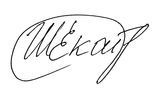 «_____»___________________20___г.ЗАЯВКА НА ПРОЕКТСтуденты в рамках выполнения проекта приобретают следующиекомпетенции:Техническое задание на проект «Ревитализация объектов промышленного наследия»студента образовательной программы «Экономика впечатлений: музейный, событийный, туристический менеджмент» группы ___________________________________________________________________(Фамилия, Имя, Отчество)Цель проекта: изучить опыт ревитализации объектов промышленного наследия в России и за рубежом.  Заказчик проекта: Ретро-гараж, НИУ ВШЭ-ПермьСроки реализации проекта: с 15 декабря 2020 года по 20 июня 2021 года.Требования к результату проекта: должны быть расшифрованы интервью, подготовлены отчеты и практические рекомендации. Требования к исполнителю: Аккуратность, исполнительность, активность, умение работать в команде и индивидуально, внимательность.График реализации проекта: в соответствии с календарным графиком учебного процесса.Критерии завершенности проекта: студенты представляют отчет о проведенной работе и рекомендации.Критерии качества продукта/результата:Форма отчетности: письменный отчет о проекте, устная презентация проекта.Трудоемкость проекта в зачетных единицах: 3 з.е.Формула расчета: О = (О ком+О вз)/2*0,1+О гр*0,1+ (О сп +О р +О к+О гр+Оз)/5*0,8 (для 3 з.е.)где О пр – Оценка результата/продукта проекта, О сп - Оценка использованных в проекте способов и технологий, О р - Оценка хода реализации проекта, О к - Оценка сформированности планируемых компетенций, О гр - Оценка индивидуального вклада участника в групповую работу, О ком - Оценка командного взаимодействия, О з - Оценка презентации/защиты проекта, О вз  - Оценка от других участников группового проекта (взаимооценка).Оценка в формате зачтено / не зачтено (для 2 з.е.) выставляется в зависимости от следующих критериев: активность участия в разработке проекта.Руководитель проектаШестакова Екатерина Николаевна, академический руководитель ОП «Экономика впечатлений: музейный, событийный, туристический менеджмент»(должность, Фамилия, Имя, Отчество)Тип проектаисследовательскийНазвание проектаРевитализация объектов промышленного наследияПодразделение инициатор проектаОП «Экономика впечатлений: музейный, событийный, туристический менеджмент»Руководители проекта от НИУ ВШЭШестакова Екатерина Николаевна, Шадрина Елена ВитальевнаОписание содержания проектной работыПроект предполагает проведение исследований по ревитализации промышленных объектов в России и за рубежом, а также разработку прикладных проектов по популяризации этих объектов, трансформации их в культурные центры.Направления исследования:Анализ зарубежного опыта по ревитализации объектов промышленного наследия, трансформации их в культурные,общественные центры,  например, библиотеки.Изучение примеров промышленных музеев за рубежом, например, в АнглииИсследование кейсов ревитализации промышленных объектов в России, в Пермском краеАнализ различных подходов к ревитализации и трансформации промышленных объектов.Изучение событийных мероприятий на трансформированных объектах.Анализ включение данного процесса в стратегическое развитие региона, в  концепцию развития туризма.Исследование запроса потребителей, портрета посетителей подобных объектов.Разработки серии событийных мероприятий по горнозаводской дороге совместно с Ретро-гараж.Case-study завод Шпагина.Case-study Ретро-гараж.Совместная работа с проектом Ретро-гараж:Анализ подходов, событийного календаря (работа с группой  в вк) и пр. Методы: case-study, сравнительный анализ, опросы, интервью, экспертное интервью, включенное наблюдение.Цель и задачи проектаЦель проекта – изучить опыт ревитализации объектов промышленного наследия в России и за рубежом.  Задачи проекта:Провести исследования по вышеуказанным направлениям;провести серию интервью по тематике исследований;произвести фотофиксацию промышленных объектов -примеров ревитализации; На практике приобрести навыки анкетирования, интервьюирования;Разработать цикл событийных мероприятий по промышленной истории совместно с Ретро-гараж.Виды деятельности, выполняемые студентом в проекте/отрабатываемые навыкиВ рамках проекта студенты:Участие в проекте позволит студентам:Улучшить коммуникативные навыки Улучшить творческие навыки: видеомонтаж, фотосъемка, работа в редакторах, написание текстов;Познакомиться с концепцией историко-культурного развития региона;Получить практические навыки интервьюирования, анкетирования. Установить контакты с культурными организациями Пермского краяСроки реализации проекта01 марта 2020- 20 июня 2021 г. , также обработка результатов анкетирования, интервьюирования, обработка фотоматериала до июня 2020 г.Количество кредитов3Тип занятости студентаРабота онлайн и удаленная работаИнтенсивность (часы в неделю)5 часовВид проектной деятельностиГрупповаяТребования к студентам, участникам проектаОтветственность, креативность, интерес к теме историко-культурного наследия. Умение работать в команде. Планируемые результаты проектаПодготовка публикаций по тематике исследований, создание ивентов, фотовыставки по материалам, разработка  рекомендаций.Формат представления результатов, который подлежит оцениванию (отчет студента по проекту)Фото, видео по результатам деятельности передаются руководителю проекта. Обсуждение текущих результатов работы и предварительных выводов по заданной теме осуществляется в форме защиты презентации с руководителем проекта. Критерии оценивания результатов проектаСоблюдение сроковКоличество вакантных мест на проекте10Критерии отбора студентов в проект (применяются в случае большого количества заявок на проект)Приветствуется опыт работы над любыми историко-культурными проектами.Образовательные программыИстория, Менеджмент и другие.ТерриторияПермский край и другие регионы (дистанционно).Код компетенцииФормулировка компетенции Профессиональные задачи, для решения которых требуется данная компетенция УК-2 Способен выявлять научную сущность проблем в профессиональной области Научно-исследовательская деятельность: - поиск, сбор, обработка, анализ и систематизация информации в соответствующем предметном, научном поле; - работа в архивах и музеях, библиотеках; поиск необходимой информации в библиотечных и электронных каталогах, в сетевых ресурсах УК-7Способен работать в команде Аналитическая деятельность: - проведение прикладных исследований с заданной целью в области социально-гуманитарных наук УК-8 Способен грамотно строить коммуникацию, исходя из целей и ситуации общения Научно-исследовательская деятельность: - системное изучение и критическое осмысление эмпирических процессов, существующего опыта по тематике исследования, теоретических и прикладных методов их анализа ПК-4 Способен работать в малых творческих коллективахАналитическая деятельность: - проведение прикладных исследований с заданной целью в области социально-гуманитарных наук ПК-9Способен определять новизну и актуальность профессиональных задач, исходя из современного состояния социогуманитарного знания Научно-исследовательская деятельность: - системное изучение и критическое осмысление эмпирических процессов, существующего опыта по тематике исследования, теоретических и прикладных методов их анализа ПК-10 Способен соблюдать основные требования информационной безопасности, опираясь на понимание сущности и значения информации в развитии современного общества, осознавая опасности и угрозы, возникающие в этом процессе Научно-исследовательская деятельность: - системное изучение и критическое осмысление эмпирических процессов, существующего опыта по тематике исследования, теоретических и прикладных методов их анализа ПК-20 Способен к социальному взаимодействию, к сотрудничеству и разрешению конфликтов Аналитическая деятельность: - проведение прикладных исследований с заданной целью в области социально-гуманитарных наук №КритерийПодтверждениеБаллы1Активное участие в разработке и написании материалаФотоотчеты о мероприятиях52.Коммуникабельность, умение выстраивать общение с посетителями музеев, коллегами Отзывы руководителей групп (устные)33Четкое выполнение распоряжений по разработке и проведению материалов, пунктуальностьОтзывы руководителей групп2